bel.ruБелгородская кошка застряла под капотом автомобиляСегодня, 15:43ПроисшествияФото: пресс-служба МЧС по Белгородской областиЕё спасли сотрудники МЧС по Белгородской области, как и остальных попавших в беду животных.Несмотря на то, что в компетенцию работников МЧС входит спасение людей, а не животных, в свободное от вызовов время спасатели «развлекаются» помощью попавшим в беду четвероногим.В управление МЧС по области часто звонят местные жители с просьбой достать из передряги животных. То кошка на дерево залезет, а слезть боится, то в подвале многоэтажек закроют котят или щенят — разные звонки бывают.Так, на днях в Северном на улице Шоссейной в районе 21-го дома под капотом машины жительницы застряла кошка. Женщина позвонила в диспетчерскую службу района, и сотрудники поисково-спасательной службы бережно достали кошку из капкана. Кошка, в свою очередь, без лишних звуков быстро покинула место неприятных воспоминаний.Уже в Ракитянском районе поступил звонок от жителя посёлка Пролетарского с просьбой помочь двум собакам выбраться с цокольного этажа дома по улице Ватутина, 8, куда они случайно упали. Сотрудники дежурного караула не отказали в помощи и достали испугавшихся животных на улицу, сообщает МЧС по Белгородской области.https://bel.ru/news/incident/27-01-2021/belgorodskaya-koshka-zastryala-pod-kapotom-avtomobilyaДождь и мокрый снег задержатся в Белгородской областиСегодня, 14:48ОбществоФото: ИА «Бел.Ру»Спасатели предупреждают о гололедице на дорогах. При этом днём столбик термометра поднимется до +5 ºС.28 января в Белгородской области будет облачно. Ожидаются небольшие или умеренные осадки — дождь и мокрый снег. Местами туман.В отдельных районах ночью гололёд. На дорогах — гололедица. Температура воздуха составит от -2 ºС до +3 ºС.Днём столбик термометра может подняться до отметки +5 ºС. Юго-восточный ветер будет дуть со скоростью 7–12 м/с.По прогнозу Гидрометцентра, в Белгороде в четверг будет облачно. Ночью небольшие осадки — дождь со снегом при температуре +1 ºС. Днём пройдёт небольшой кратковременный дождь при +4 ºС. Такая же погода установится в Старом Осколе, но днём будет +3 ºС.В Валуйках и Новом Осколе температура составит +2 ºС ночью и +5 ºС днём. В первом городе почти весь день будет идти небольшой кратковременный дождь. В Новом Осколе ночью ожидается дождь со снегом, днём без осадков.https://bel.ru/news/society/27-01-2021/dozhd-i-mokryy-sneg-zaderzhatsya-v-belgorodskoy-oblastiВ Губкине мужчина на ВАЗ сбил пешехода и скрылся с места преступленияСегодня, 14:04ПроисшествияФото: Бел.Ру26 января в области было два ДТП, в результате которых три человека пострадали, сообщили в пресс-службе УМВД по Белгородской области.В Новом Осколе в семь часов утра на первом километре трассы Белгород — Новый Оскол — Советское — Полевой водитель в возрасте 73 лет потерял управление автобусом ГАЗ из-за высокой скорости и съехал с дороги в кювет. Два пассажира автобуса в возрасте 77 и 58 лет пострадали.Ещё одно ДТП случилось в районе девяти вечера в Губкине — на улице Ленина водитель, предположительно белого ВАЗ 2107-2105, сбил на нерегулируемом переходе 24-летнюю девушку.Ехал он по улице Ленина со стороны Кирова в направлении Комсомольской. Водитель скрылся с места происшествия и сейчас находится в розыске. Девушка с травмами находится в больнице.https://bel.ru/news/incident/27-01-2021/v-gubkine-muzhchina-na-vaz-sbil-peshehoda-i-skrylsya-s-mesta-prestupleniyaДве машины сгорели за один день в Белгородской областиСегодня, 11:29ПроисшествияФото: пресс-служба МЧС по Белгородской областиЗагорелся КамАЗ под Белгородом, а УАЗ в Губкине подожгли, сообщили в пресс-службе МЧС региона.МЧС по области сообщает, что в десять часов утра 26 января на дороге Короча-Белгород произошло возгорание КамАЗа с прицепом зерна. Несмотря на помощь пожарной команды, огонь за 17 минут успел повредить кабину транспорта. По предварительным данным, причина пожара — неисправность систем автомобиля.Второй случай произошёл ночью в Губкине на улице Дзержинского. В одном из гаражей загорелся УАЗ. К сожалению, несмотря на то, что пожар был потушен дежурным караулом всего за 14 минут, автомобиль сгорел полностью. Вероятно, это ЧП не было случайным — специалисты подозревают поджог.Пострадавших нет. При обнаружении пожара незамедлительно обращайтесь по телефону 112 или 101.https://bel.ru/news/incident/27-01-2021/dve-mashiny-sgoreli-za-odin-den-v-belgorodskoy-oblastiБелгородцы спасли тонувшую в Везёлке беременную собакуСегодня, 11:04ОбществоФото: Телеграм-канал "Жесть Белгород"Операцию спасения развернули около семи часов вечера 26 января. Прохожий с помощью остальных очевидцев вытащил собаку из ледяной воды. Сейчас её передали в приют.На Везёлке в районе ЖК «Париж» под лёд провалилась собака, сообщили в телеграм-канале «Жесть Белгород». Очевидцы вызвали спасателей, но, чтобы не терять времени, решили помочь животному самостоятельно.Белгородцы связали шарфы, но собака не смогла за них зацепиться, потому что плохо видела. Тогда один из участников операции обмотал себя шарфами, спустился на лёд и с помощью других мужчин на берегу вытащил животное из воды.Собаку укутали курткой и отнесли в помещение. Позже её передали в приют Натальи Пчёлкиной.Как оказалось, спасённая собака была беременной.Похожий случай произошёл в январе в Старом Осколе: за попавшей в ледяную воду собакой отправился журналист местного телеканала. Годом ранее пожарные спасли провалившуюся в полынью собаку: в пожарной машине её отогрели и накормили колбасой.https://bel.ru/news/society/27-01-2021/belgorodtsy-spasli-tonuvshuyu-na-vezyolke-beremennuyu-sobakuТри аварии на фоне плохой погоды произошли на дорогах Белгородской областиСегодня, 10:53ПроисшествияФото: ГУ МЧС России по Белгородской областиЗа утро 27 января столкнулись КамАЗ и легковушка, в ещё двух ДТП в ограждения въехали микроавтобус и грузовик. Подробности с места происшествий сообщили в региональном управлении МЧС.Первую аварию зарегистрировали в 05:40. На трассе М-2 «Крым», на повороте в районе Октябрьского в Белгородском районе, микроавтобус Renault въехал в ограждение. В ДТП есть пострадавший. На месте работали девять человек и четыре единицы техники.О другом происшествии в службу спасения сообщили в 06:41. Около Севрюково Белгородского района КамАЗ тоже въехал в ограждение. Разбираться с последствиями ДТП вызвали 12 человек и четыре единицы техники. Помощь спасателей не понадобилась — пострадавших не было.Ещё одно ДТП случилось в 07:30 в Троицком Губкинского горокруга. На улице Центральной столкнулись КамАЗ и ВАЗ-2115, после чего легковой автомобиль опрокинулся. Есть пострадавший. На место аварии выезжали шесть человек и три единицы техники.О возможной гололедице 27 января накануне предупреждали в региональном управлении МЧС. Синоптики обещали дождь со снегом и до шести градусов тепла днём.Напомним, что 26 января на трассе в Новооскольском горокруге микроавтобус с восемью пассажирами съехал в кювет — двух женщин доставили в больницу.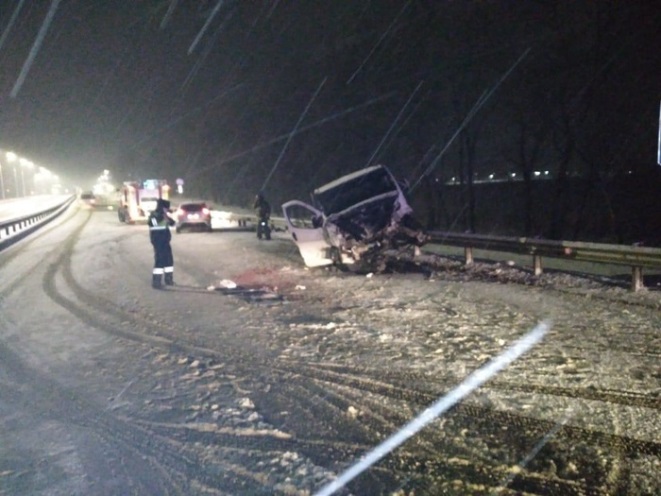 https://bel.ru/news/incident/27-01-2021/tri-avarii-na-fone-plohoy-pogody-proizoshli-na-dorogah-belgorodskoy-oblastibel.aif.ru28 января белгородцев снова ожидают дождь и туманВ четверг, 28 января, в Белгородской области снова ожидаются дождь и туман, сообщили в пресс-службе ГУ МЧС по региону.По данным белгородских синоптиков, завтра в области будет облачная погода. В некоторых местах небольшие осадки: дождь и мокрый снег. Местами обещают туман, а на дорогах опять будет гололедица. Ночью в регионе ожидается от 2º мороза до 3º тепла. Днём воздух прогреется до +5ºС. В областном центре ночью будет от нуля до двух градусов тепла, днём – 3-5º тепла.Спасатели по-прежнему просят не выходить на лёд и не отпускать туда детей, а также не посещать водные объекты в такую погоду. Из-за перепадов температур лёд потерял свою прочность, поэтому выход на него может обернуться трагедией.https://bel.aif.ru/society/details/28_yanvarya_belgorodcev_snova_ozhidayut_dozhd_i_tumanПод Белгородом водитель сбил девушку и скрылся с места происшествияВ Белгородской области водитель сбил девушку на пешеходном переходе, после чего скрылся с места происшествия, сообщили в пресс-службе УМВД по региону.По данным ведомства, авария случилась вечером 26 января в Губкине. Около 21:30 в районе дома № 7 на улице Ленина неизвестный водитель сбил 24-летнюю белгородку на пешеходном переходе без светофора и уехал с места происшествия. Предположительно, мужчина был за рулём «ВАЗ-2105» или «ВАЗ-2107» белого цвета. В результате ДТП пострадавшую с травмами госпитализировали. Полиция устанавливает личность виновника аварии.https://bel.aif.ru/incidents/dtp/pod_belgorodom_voditel_sbil_devushku_i_skrylsya_s_mesta_proisshestviyabel.kp.ruВ Белгороде спасатели провели киноурок для школьниковЗа правильные ответы на вопросы викторины о правилах поведения при пожаре ребята получили призы от Совета женщин БелгородаДля учащихся старших классов средней общеобразовательной школы №19 в кинотеатре «Победа» провели киноурок на тему противопожарной безопасности. В рамках мероприятия школьники поучаствовали в викторине и ответили на вопросы о правилах поведения при возникновении возгорания. За правильные ответы ребята получили памятные призы от Совета женщин города Белгорода. Собравшимся в кинозале школьникам, инспектор отдела надзорной деятельности и профилактической работы города Белгорода Иван Носатов рассказал, к чему может привести шалость с огнём и несоблюдение правил пожарной безопасности.В завершении мероприятия ученикам был показан новый художественный фильм «Огонь», в котором повествуется о деятельности пожарных и спасателей, а также о риске и трудностях, с которыми они сталкиваются ежедневно, борясь с беспощадной стихией.Данное мероприятие было проведено при поддержке кинотеатра «Победа» по инициативе Главного управления МЧС России по Белгородской области и БРО ВДПО.https://www.bel.kp.ru/online/news/4165059/belnovosti.ruБелгородцы спасли из ледяной воды беременную собакуТонущее животное очевидцы заметили около ЖК «Париж»Как сообщает местный Telegram-канал, около 19.00 возле жилищного комплекса белгородцы заметили, что под лёд реки Везёлки провалилась собака.Прохожие попытались вызвать МЧС, однако поняли, что времени на ожидание службы спасения нет, и принялись спасать животное самостоятельно. Сначала один из белгородцев бросил шарф собаке, чтобы та зацепилась зубами, но ничего не получилось. Спас испуганное животное один из белгородцев: мужчина разделся, обвязал себя верёвкой из шарфов и полез в воду. Другие прохожие помогли выбраться «спасателю» с собакой из воды. Собака оказалась беременной — в скором времени у неё должны появиться щенки.Неравнодушные белгородцы укутали собаку в куртку и согрели в тёплом помещении, а после отвезли в приют к зооволонтёру Наталье Пчёлкиной.Фото: t.me/zhest_belgorodhttps://www.belnovosti.ru/obschestvo/2021/01/27/id92566bezformata.comСнова дождь и перепады температур: каких сюрпризов ждать белгородцам от погоды завтра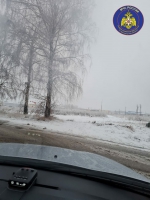 Фото: 31.mchs.gov.ruПо данным Белгородских синоптиков, завтра, 28 января на территории региона ожидается облачная погода. Обещают небольшие, местами умеренные осадки в виде дождя и мокрого снега. Местами туман. Ночью местами гололед, на дорогах гололедица. Ветер юго-восточный 7-12 м/с. Температура воздуха ночью от 2º мороза до 3º тепла, днем 0-5º тепла.В Белгороде ночью от 0 до 2º тепла, днем 3-5º тепла.Белгородские спасатели просят жителей области не посещать водные объекты региона и не выходить на лёд. В данный момент лёд потерял свою прочность, выход на него чрезвычайно опасен. В сложившейся ситуации родителей просят не пускать детей на водоёмы региона и не оставлять их без присмотра.В целях недопущения пожаров в жилых помещениях Главное управление МЧС по Белгородской области настоятельно рекомендует соблюдать меры пожарной безопасности. Не оставляйте без присмотра зажженные газовые плиты, включенные в сеть электроприборы. Следите за исправностью электропроводки, и своевременно заменяйте пришедшие в негодность участки электропроводов, соблюдайте правила пожарной безопасности при эксплуатации печного отопления.Учитывайте температурный режим и одевайтесь по погоде. Не забудьте взять с собой зонт и дождевик. При передвижении будьте внимательны, осматривая участок пути перед собой, дорога может оказаться размытой. Находясь в общественном транспорте и в местах массового скопления людей, не забывайте надевать защитную маску и перчатки.Автомобилистам необходимо быть особенно внимательными и осторожными на дорогах во время осадков в виде дождя и мокрого снега. Соблюдайте скоростной режим в условиях гололёда. В связи с появлением тумана, специалисты рекомендуют водителям быть предельно внимательными при управлении транспортными средствами - особенно вблизи пешеходных переходов. Не забывайте включать ближний свет фар, а также использовать противотуманные фары. При планировании маршрутов учитывайте изменения погодных условий.В случае чрезвычайного происшествия звоните по телефону Единой службы спасения "112" или "101", Единый телефон доверия Главного управления МЧС России по Белгородской области – 8(4722) 39-99-99.https://belgorod.bezformata.com/listnews/syurprizov-zhdat-belgorodtcam-ot-pogodi/90725298/На Белгородском водохранилище прошёл совместный рейд инспекторов ГИМС с представителями СМИ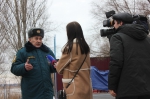 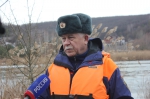 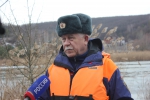 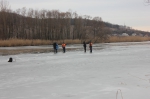 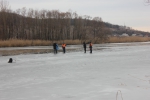 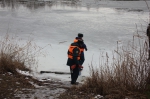 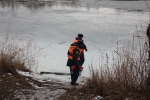 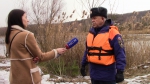 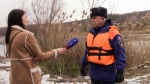 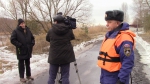 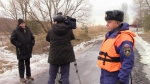 Фото: 31.mchs.gov.ruС каждым днём лёд на водных объектах региона всё больше теряет прочность из-за колебания минусовых и плюсовых температур. На водоёмах местами появились промоины, а это значит, что на одном и том же водоеме можно встретить чередование льдов, которые обладают различной прочностью. Несмотря на это, среди жителей белгородской области есть смельчаки, которые готовы подвергнуть свою жизнь опасности ради большого улова.С целью предотвращения несчастных случаев на льду, инспекторами Государственной инспекции по маломерным судам Главного управления МЧС России по Белгородской области ведётся ежедневное плановое патрулирование водных объектов, в ходе которых они предупреждают любителей рыбной ловли об опасности непрочного ледового покрытия во время неблагоприятных погодных условий.Очередное профилактическое патрулирование сотрудники МЧС России провели совместно с представителями СМИ на Белгородском водохранилище. Перед тем как выйти на лёд инспекторы ГИМС надели специальные жилеты и взяли с собой спасательную верёвку: «При такой ледовой обстановке нужно всегда быть готовым к любому случаю» - пояснил старший государственный инспектор ГИМС Сергей Лазарев и отправился на водоём.В поле зрения участников рейда сразу попали двое мужчин, которые рыбачили на середине водоёма, не соблюдая элементарного правила безопасности на льду — дистанции между друг другом. Сотрудники ГИМС провели с рыбаками профилактическую беседу и проверили наличие спасательных средств. «Сейчас ледовое покрытие ненадёжно. На этом водном объекте в отдельных участках толщина льда разная. Кроме того¸ даже его белый цвет характеризует опасность. Такой лёд очень ненадёжен. Он может проломиться без предостерегающего потрескивания»- предупредил рыбаков старший государственный инспектор ГИМС Геннадий Тихонюк.Во время патрулирования между участниками рейда и жителем Белгорода завязался диалог. Валентин Доборович регулярно совершает прогулки со своей женой возле Белгородского водохранилища: «В любую погоду здесь появляются рыбаки. Жена всегда спрашивает «не опасно ли сегодня выходить на лёд?». Я отвечаю, что при плюсовой температуре — лёд непрочный и выходить на него опасно. Безопасным считается лёд при толщине 15 сантиметров».  На сегодняшний день, согласно замерам инспекторов ГИМС, на прудах и водохранилищах толщина льда составляет всего лишь 10-20 сантиметров, на реках – от 0 до 10 сантиметров. В дополнение к этому, спасатели напоминают, что в данный период родители должны взять под особый контроль своих детей и не разрешать им играть на льду, который сейчас не является безопасным.Главное управление МЧС России по Белгородской области напоминает: при провале под лед необходимо предпринять следующие действия:- не паникуйте, не делайте резких движений, стабилизируйте дыхание;- широко раскиньте руки в стороны и постарайтесь зацепиться за кромку льда, чтобы не погрузиться с головой;- по возможности переберитесь к тому краю полыньи, где течение не унесет вас под лед;- попытайтесь осторожно, не обламывая кромку льда, без резких движений, наползая грудью, лечь на край льда, забросить на него одну, а затем и другую ногу;- если лед выдержал, медленно, откатитесь от кромки и ползти к берегу;- передвигайтесь в ту сторону, откуда пришли, ведь там лед уже проверен на прочность.В случае происшествия звоните по Единому телефону пожарных и спасателей «101» или Единому номеру вызова экстренных оперативных служб «112». Единый «телефон доверия» Главного управления МЧС России по Белгородской области – 8 (4722) 39-99-99.https://belgorod.bezformata.com/listnews/belgorodskom-vodohranilishe-proshyol/90718915/Белгородские спасатели снова пришли на помощь животным, попавшим в беду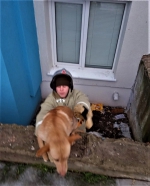 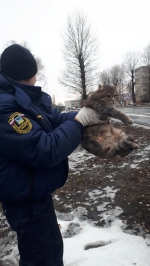 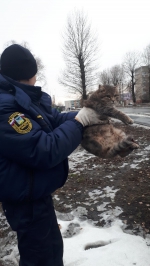 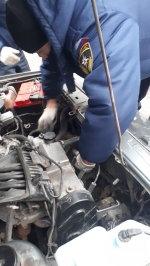 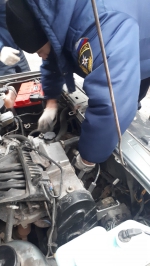 Фото: 31.mchs.gov.ruНесмотря на то, что спасение животных не входит в компетенцию МЧС России, а основная задача – это спасение людей, тем не менее, в Главное управление МЧС России по Белгородской области нередко поступают звонки с просьбой о помощи животным, попавшим  в беду. Зачастую спасатели откликаются на просьбы, если в данный момент не требуется помощь людям.Так, накануне в Единую дежурно-диспетчерскую службу  Ракитянского района поступило сообщение  от очевидца,  который сообщил, что в посёлке Пролетарский Ракитянского района по улице Ватутина, между подъездами дома № 8 на цокольный этаж провалились 2 собаки и не могут самостоятельно выбраться. Прибывшие к месту вызова сотрудники дежурного караула пожарно-спасательной части № 32 вытащили испуганных животных на поверхность.  Позже, в Единую дежурно-диспетчерскую службу Белгородского района с просьбой о помощи обратилась владелица автомобиля, и сообщила, что в  посёлке Северный Белгородского района по улице Шоссейная, в районе дома 21, под капотом её машины застряла бездомная кошка и не может самостоятельно выбраться. На помощь кошке выехали сотрудники поисково-спасательной службы Белгородской области. Прибывшие к месту вызова спасатели аккуратно извлекли застрявшую кошку, после чего освобожденная  поторопилась покинуть место происшествия и скрылась из вида.Главное управление МЧС России по Белгородской области напоминает: в случае происшествия звоните по телефону оперативных служб «112». Единый «телефон доверия» Главного управления МЧС России по Белгородской области – 8 (4722)39-99-99.https://belgorod.bezformata.com/listnews/belgorodskie-spasateli-snova-prishli/90718861/Сотрудники МЧС России продолжают проводить противопожарные инструктажи с жителями региона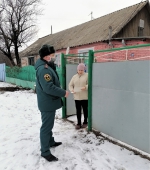 Фото: 31.mchs.gov.ruИнспекторы управления надзорной деятельности и профилактической работы Главного управления МЧС России по Белгородской области ежедневно отправляются в рейды по населенным пунктам региона. С целью предупреждения пожаров в жилом секторе, сотрудники МЧС России проводят с жителями области профилактические беседы, в ходе которых разъясняют гражданам требования пожарной безопасности в быту.В этот раз сотрудники отдела надзорной деятельности и профилактической работы по Вейделевскому району провели профилактические беседы с жителями села Белый Колодезь. Совершая подворовые обходы, инспекторы обратили внимание на техническое состояние электрического и печного оборудования домовладельцев и дали рекомендации по устранению недочётов. Основная цель профилактической работы – научить граждан самостоятельно следить за исправностью пожароопасного оборудования и своевременно производить его ремонт.Кроме того, специалисты спасательного ведомства напомнили правила безопасной эксплуатации электропроводки, нагрузка на которую существенно увеличивается в зимний период в связи с активным использованием электрических приборов.Домовладельцам, чьи дома оснащены печным отоплением, инспекторы напомнили, что недопустимо перекаливать печь, использовать горючие вещества для растапливания печи и оставлять топящуюся печь без присмотра или на ночь.По окончании беседы сотрудники МЧС России вручили хозяевам памятки, в которых содержатся правила пожарной безопасности в быту, порядок действий при обнаружении возгорания и номера экстренных служб.В случае возникновения пожара, срочно сообщайте о происшествии в пожарную охрану по телефону «101». Единый «телефон доверия» Главного управления МЧС России по Белгородской области – 39-99-99.https://belgorod.bezformata.com/listnews/sotrudniki-mchs-rossii-prodolzhayut/90715165/В Белгородской области не прекращается дезинфекция социально-значимых объектов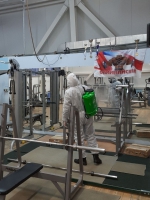 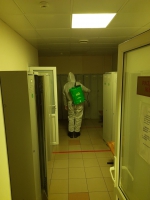 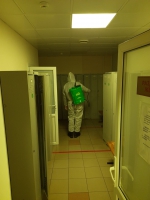 Фото: 31.mchs.gov.ruОказывая помощь в борьбе с распространением вирусных инфекций на территории региона, сотрудники Главного управления МЧС России по Белгородской области продолжают проводить масштабные работы по дезинфекции социально значимых объектов и объектов транспортной инфраструктуры.Так, накануне сотрудники пожарно-спасательной части № 36 провели санитарную обработку здания физкультурно-оздоровительного комплекса «Олимпийский» в городе Строитель. Для дезинфекции коридоров, тренажерного зала, раздевалок, лестничных маршей, дверей, спортивного инвентаря сотрудники МЧС России использовали хлорсодержащие растворы, которые безвредны для людей, растений и животных.Всего спасатели продезинфицировали более 1500 метров квадратных территории ФОК «Олимпийский».https://belgorod.bezformata.com/listnews/dezinfektciya-sotcialno-znachimih-obektov/90711587/В Белгороде состоялся киноурок для школьников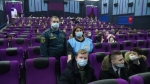 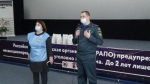 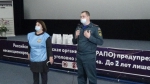 Фото: 31.mchs.gov.ruНакануне для учащихся старших классов средней общеобразовательной школы №19  в кинотеатре «Победа» был проведен киноурок на тему противопожарной безопасности. Данное мероприятие было проведено при поддержке кинотеатра «Победа» по инициативе Главного управления МЧС России по Белгородской области и БРО ВДПО.      Собравшимся в кинозале школьникам, инспектор отдела надзорной деятельности и профилактической работы города Белгорода Иван Носатов рассказал, к чему может привести шалость с огнём и несоблюдение правил пожарной безопасности.      В рамках мероприятия школьники поучаствовали в викторине и ответили на вопросы о правилах поведения при возникновении возгорания. За правильные ответы ребята получили памятные призы от Совета женщин города Белгорода.      В завершении мероприятия ученикам был показан новый художественный фильм «Огонь», в котором повествуется о  деятельности пожарных и спасателей, а также о риске и трудностях, с которыми они сталкиваются ежедневно, борясь с беспощадной стихией.https://belgorod.bezformata.com/listnews/belgorode-sostoyalsya-kinourok-dlya/90711534/За минувшие сутки сгорело два автомобиля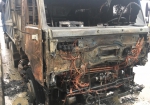 Фото: 31.mchs.gov.ruНесмотря на то, что сотрудники МЧС постоянно проводят профилактическую работу с населением, ежедневно на территории Белгородской области продолжают происходить пожары в надворных постройках и транспортных средствах.Из оперативной сводки следует, что за минувшие сутки в регионе произошло три таких пожара.  Один из них произошел 26 января в 10 часов 08 минут на автодороге «Короча – Белгород» Корочанского района. Горел автомобиль «КамАЗ» с прицепом груженым зерном. К тушению пожара привлекались дежурный караул специализированной пожарно- спасательной части и добровольная пожарная команда села Мелихово. В результате пожара огонь повредил кабину автомобиля. Предполагаемая причина пожара - неисправность систем, механизмов и узлов транспортного средства. Пожар был ликвидирован в 10 часов 25 минут.  Второй случай произошёл в 00 часов 39 минут в городе Губкин по улице Дзержинского, в гаражно-строительном кооперативе № 1. Загорелся автомобиль «УАЗ». В результате пожара транспортное средство огнем повреждено полностью. Вероятной причиной пожара стал поджог. Пожар ликвидирован дежурным караулом пожарно-спасательной части № 8 в 00 часов 53 минуты.  Третий пожар произошёл в 02 часа 40 минут в хозяйственной постройке в селе Александровка Чернянского района. Горел деревянный сарай внутри, которого находилось сено. Огонь уничтожил 25 тюков сена на площади 6 метров квадратных. Нарушение правил монтажа электрооборудования могло стать причиной случившегося. Для ликвидации пожара привлекался дежурный караул пожарно-спасательной части № 39 и добровольная пожарная команда села Волотово ликвидировали пожар.К счастью, во всех трёх пожарах обошлось без пострадавших.В информации за минувшие сутки указаны предполагаемые причины пожаров. В соответствии со ст.144 «Порядок рассмотрения сообщения о преступлении» Уголовно-процессуального кодекса РФ от 18.12.2001г. органы дознания вправе продлить рассмотрение причин пожара до 10 суток.При обнаружении возгорания незамедлительно сообщайте об этом в «Службу спасения» по телефону «112» или «101».https://belgorod.bezformata.com/listnews/sutki-sgorelo-dva-avtomobilya/90711524/mchsrf.ru27 Январь 2021 годаСнова дождь и перепады температур: каких сюрпризов ждать белгородцам от погоды завтра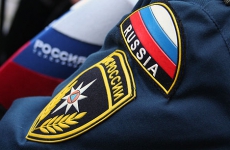 По данным Белгородских синоптиков, завтра, 28 января на территории региона ожидается облачная погода. Обещают небольшие, местами умеренные осадки в виде дождя и мокрого снега. Местами туман. Ночью местами гололед, на дорогах гололедица. Ветер юго-восточный 7-12 м/с. Температура воздуха ночью от 2º мороза до 3º тепла, днем 0-5º тепла.В Белгороде ночью от 0 до 2º тепла, днем 3-5º тепла.Белгородские спасатели просят жителей области не посещать водные объекты региона и не выходить на лёд. В данный момент лёд потерял свою прочность, выход на него чрезвычайно опасен. В сложившейся ситуации родителей просят не пускать детей на водоёмы региона и не оставлять их без присмотра.В целях недопущения пожаров в жилых помещениях Главное управление МЧС по Белгородской области настоятельно рекомендует соблюдать меры пожарной безопасности. Не оставляйте без присмотра зажженные газовые плиты, включенные в сеть электроприборы. Следите за исправностью электропроводки, и своевременно заменяйте пришедшие в негодность участки электропроводов, соблюдайте правила пожарной безопасности при эксплуатации печного отопления. Учитывайте температурный режим и одевайтесь по погоде. Не забудьте взять с собой зонт и дождевик. При передвижении будьте внимательны, осматривая участок пути перед собой, дорога может оказаться размытой. Находясь в общественном транспорте и в местах массового скопления людей, не забывайте надевать защитную маску и перчатки. Автомобилистам необходимо быть особенно внимательными и осторожными на дорогах во время осадков в виде дождя и мокрого снега. Соблюдайте скоростной режим в условиях гололёда. В связи с появлением тумана, специалисты рекомендуют водителям быть предельно внимательными при управлении транспортными средствами - особенно вблизи пешеходных переходов. Не забывайте включать ближний свет фар, а также использовать противотуманные фары. При планировании маршрутов учитывайте изменения погодных условий. В случае чрезвычайного происшествия звоните по телефону Единой службы спасения "112" или "101", Единый телефон доверия Главного управления МЧС России по Белгородской области – 8(4722) 39-99-99.https://mchsrf.ru/news/697253-snova-dojd-i-perepadyi-temperatur-kakih-syurprizov-jdat-belgorodtsam-ot.html27 Январь 2021 годаБелгородские спасатели снова пришли на помощь животным, попавшим в бедуНесмотря на то, что спасение животных не входит в компетенцию МЧС России, а основная задача – это спасение людей, тем не менее, в Главное управление МЧС России по Белгородской области нередко поступают звонки с просьбой о помощи животным, попавшим в беду. Зачастую спасатели откликаются на просьбы, если в данный момент не требуется помощь людям.Так, накануне в Единую дежурно-диспетчерскую службу Ракитянского района поступило сообщение от очевидца, который сообщил, что в посёлке Пролетарский Ракитянского района по улице Ватутина, между подъездами дома № 8 на цокольный этаж провалились 2 собаки и не могут самостоятельно выбраться. Прибывшие к месту вызова сотрудники дежурного караула пожарно-спасательной части № 32 вытащили испуганных животных на поверхность. Позже, в Единую дежурно-диспетчерскую службу Белгородского района с просьбой о помощи обратилась владелица автомобиля, и сообщила, что в посёлке Северный Белгородского района по улице Шоссейная, в районе дома 21, под капотом её машины застряла бездомная кошка и не может самостоятельно выбраться. На помощь кошке выехали сотрудники поисково-спасательной службы Белгородской области. Прибывшие к месту вызова спасатели аккуратно извлекли застрявшую кошку, после чего освобожденная поторопилась покинуть место происшествия и скрылась из вида.Главное управление МЧС России по Белгородской области напоминает: в случае происшествия звоните по телефону оперативных служб «112». Единый «телефон доверия» Главного управления МЧС России по Белгородской области – 8 (4722)39-99-99.https://mchsrf.ru/news/697201-belgorodskie-spasateli-snova-prishli-na-pomosch-jivotnyim-popavshim-v-bedu.html27 Январь 2021 годаНа Белгородском водохранилище прошёл совместный рейд инспекторов ГИМС с представителями СМИ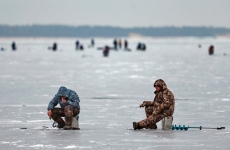 С каждым днём лёд на водных объектах региона всё больше теряет прочность из-за колебания минусовых и плюсовых температур. На водоёмах местами появились промоины, а это значит, что на одном и том же водоеме можно встретить чередование льдов, которые обладают различной прочностью. Несмотря на это, среди жителей белгородской области есть смельчаки, которые готовы подвергнуть свою жизнь опасности ради большого улова. С целью предотвращения несчастных случаев на льду, инспекторами Государственной инспекции по маломерным судам Главного управления МЧС России по Белгородской области ведётся ежедневное плановое патрулирование водных объектов, в ходе которых они предупреждают любителей рыбной ловли об опасности непрочного ледового покрытия во время неблагоприятных погодных условий.Очередное профилактическое патрулирование сотрудники МЧС России провели совместно с представителями СМИ на Белгородском водохранилище. Перед тем как выйти на лёд инспекторы ГИМС надели специальные жилеты и взяли с собой спасательную верёвку: «При такой ледовой обстановке нужно всегда быть готовым к любому случаю» - пояснил старший государственный инспектор ГИМС Сергей Лазарев и отправился на водоём. В поле зрения участников рейда сразу попали двое мужчин, которые рыбачили на середине водоёма, не соблюдая элементарного правила безопасности на льду — дистанции между друг другом. Сотрудники ГИМС провели с рыбаками профилактическую беседу и проверили наличие спасательных средств. «Сейчас ледовое покрытие ненадёжно. На этом водном объекте в отдельных участках толщина льда разная. Кроме того¸ даже его белый цвет характеризует опасность. Такой лёд очень ненадёжен. Он может проломиться без предостерегающего потрескивания»- предупредил рыбаков старший государственный инспектор ГИМС Геннадий Тихонюк.Во время патрулирования между участниками рейда и жителем Белгорода завязался диалог. Валентин Доборович регулярно совершает прогулки со своей женой возле Белгородского водохранилища: «В любую погоду здесь появляются рыбаки. Жена всегда спрашивает «не опасно ли сегодня выходить на лёд?». Я отвечаю, что при плюсовой температуре — лёд непрочный и выходить на него опасно. Безопасным считается лёд при толщине 15 сантиметров». На сегодняшний день, согласно замерам инспекторов ГИМС, на прудах и водохранилищах толщина льда составляет всего лишь 10-20 сантиметров, на реках – от 0 до 10 сантиметров. В дополнение к этому, спасатели напоминают, что в данный период родители должны взять под особый контроль своих детей и не разрешать им играть на льду, который сейчас не является безопасным. Главное управление МЧС России по Белгородской области напоминает: при провале под лед необходимо предпринять следующие действия: - не паникуйте, не делайте резких движений, стабилизируйте дыхание; - широко раскиньте руки в стороны и постарайтесь зацепиться за кромку льда, чтобы не погрузиться с головой; - по возможности переберитесь к тому краю полыньи, где течение не унесет вас под лед; - попытайтесь осторожно, не обламывая кромку льда, без резких движений, наползая грудью, лечь на край льда, забросить на него одну, а затем и другую ногу; - если лед выдержал, медленно, откатитесь от кромки и ползти к берегу; - передвигайтесь в ту сторону, откуда пришли, ведь там лед уже проверен на прочность. В случае происшествия звоните по Единому телефону пожарных и спасателей «101» или Единому номеру вызова экстренных оперативных служб «112». Единый «телефон доверия» Главного управления МЧС России по Белгородской области – 8 (4722) 39-99-99.https://mchsrf.ru/news/697200-na-belgorodskom-vodohranilische-proshl-sovmestnyiy-reyd-inspektorov-gims-s-predstavitelyami.html27 Январь 2021 годаСотрудники МЧС России продолжают проводить противопожарные инструктажи с жителями регионаИнспекторы управления надзорной деятельности и профилактической работы Главного управления МЧС России по Белгородской области ежедневно отправляются в рейды по населенным пунктам региона. С целью предупреждения пожаров в жилом секторе, сотрудники МЧС России проводят с жителями области профилактические беседы, в ходе которых разъясняют гражданам требования пожарной безопасности в быту. В этот раз сотрудники отдела надзорной деятельности и профилактической работы по Вейделевскому району провели профилактические беседы с жителями села Белый Колодезь. Совершая подворовые обходы, инспекторы обратили внимание на техническое состояние электрического и печного оборудования домовладельцев и дали рекомендации по устранению недочётов. Основная цель профилактической работы – научить граждан самостоятельно следить за исправностью пожароопасного оборудования и своевременно производить его ремонт. Кроме того, специалисты спасательного ведомства напомнили правила безопасной эксплуатации электропроводки, нагрузка на которую существенно увеличивается в зимний период в связи с активным использованием электрических приборов. Домовладельцам, чьи дома оснащены печным отоплением, инспекторы напомнили, что недопустимо перекаливать печь, использовать горючие вещества для растапливания печи и оставлять топящуюся печь без присмотра или на ночь.По окончании беседы сотрудники МЧС России вручили хозяевам памятки, в которых содержатся правила пожарной безопасности в быту, порядок действий при обнаружении возгорания и номера экстренных служб.В случае возникновения пожара, срочно сообщайте о происшествии в пожарную охрану по телефону «101». Единый «телефон доверия» Главного управления МЧС России по Белгородской области – 39-99-99.https://mchsrf.ru/news/697182-sotrudniki-mchs-rossii-prodoljayut-provodit-protivopojarnyie-instruktaji-s-jitelyami-regiona.html27 Январь 2021 годаЗа минувшие сутки сгорело два автомобиля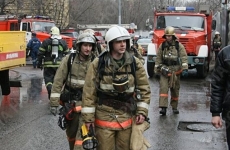 Несмотря на то, что сотрудники МЧС постоянно проводят профилактическую работу с населением, ежедневно на территории Белгородской области продолжают происходить пожары в надворных постройках и транспортных средствах.Из оперативной сводки следует, что за минувшие сутки в регионе произошло три таких пожара.Один из них произошел 26 января в 10 часов 08 минут на автодороге «Короча – Белгород» Корочанского района. Горел автомобиль «КамАЗ» с прицепом груженым зерном. К тушению пожара привлекались дежурный караул специализированной пожарно- спасательной части и добровольная пожарная команда села Мелихово. В результате пожара огонь повредил кабину автомобиля. Предполагаемая причина пожара - неисправность систем, механизмов и узлов транспортного средства. Пожар был ликвидирован в 10 часов 25 минут.Второй случай произошёл в 00 часов 39 минут в городе Губкин по улице Дзержинского, в гаражно-строительном кооперативе № 1. Загорелся автомобиль «УАЗ». В результате пожара транспортное средство огнем повреждено полностью. Вероятной причиной пожара стал поджог. Пожар ликвидирован дежурным караулом пожарно-спасательной части № 8 в 00 часов 53 минуты.Третий пожар произошёл в 02 часа 40 минут в хозяйственной постройке в селе Александровка Чернянского района. Горел деревянный сарай внутри, которого находилось сено. Огонь уничтожил 25 тюков сена на площади 6 метров квадратных. Нарушение правил монтажа электрооборудования могло стать причиной случившегося. Для ликвидации пожара привлекался дежурный караул пожарно-спасательной части № 39 и добровольная пожарная команда села Волотово ликвидировали пожар.К счастью, во всех трёх пожарах обошлось без пострадавших.В информации за минувшие сутки указаны предполагаемые причины пожаров. В соответствии со ст. 144 «Порядок рассмотрения сообщения о преступлении» Уголовно-процессуального кодекса РФ от 18.12.2001г. органы дознания вправе продлить рассмотрение причин пожара до 10 суток.При обнаружении возгорания незамедлительно сообщайте об этом в «Службу спасения» по телефону «112» или «101».Новость на сайте МЧС Белгородской областиВерсия для печатиhttps://mchsrf.ru/news/697181-za-minuvshie-sutki-sgorelo-dva-avtomobilya.html27 Январь 2021 годаВ Белгороде состоялся киноурок для школьниковНакануне для учащихся старших классов средней общеобразовательной школы №19 в кинотеатре «Победа» был проведен киноурок на тему противопожарной безопасности. Данное мероприятие было проведено при поддержке кинотеатра «Победа» по инициативе Главного управления МЧС России по Белгородской области и БРО ВДПО. Собравшимся в кинозале школьникам, инспектор отдела надзорной деятельности и профилактической работы города Белгорода Иван Носатов рассказал, к чему может привести шалость с огнём и несоблюдение правил пожарной безопасности. В рамках мероприятия школьники поучаствовали в викторине и ответили на вопросы о правилах поведения при возникновении возгорания. За правильные ответы ребята получили памятные призы от Совета женщин города Белгорода. В завершении мероприятия ученикам был показан новый художественный фильм «Огонь», в котором повествуется о деятельности пожарных и спасателей, а также о риске и трудностях, с которыми они сталкиваются ежедневно, борясь с беспощадной стихией.https://mchsrf.ru/news/697155-v-belgorode-sostoyalsya-kinourok-dlya-shkolnikov.html27 Январь 2021 годаВ Белгородской области не прекращается дезинфекция социально-значимых объектовОказывая помощь в борьбе с распространением вирусных инфекций на территории региона, сотрудники Главного управления МЧС России по Белгородской области продолжают проводить масштабные работы по дезинфекции социально значимых объектов и объектов транспортной инфраструктуры.Так, накануне сотрудники пожарно-спасательной части № 36 провели санитарную обработку здания физкультурно-оздоровительного комплекса «Олимпийский» в городе Строитель. Для дезинфекции коридоров, тренажерного зала, раздевалок, лестничных маршей, дверей, спортивного инвентаря сотрудники МЧС России использовали хлорсодержащие растворы, которые безвредны для людей, растений и животных.Всего спасатели продезинфицировали более 1500 метров квадратных территории ФОК «Олимпийский».https://mchsrf.ru/news/697135-v-belgorodskoy-oblasti-ne-prekraschaetsya-dezinfektsiya-sotsialno-znachimyih-obyektov.htmlbelgorodtv.ruЗавтра Белгородскую область вновь ждут перепады температур и дождь27.01.2021По данным белгородских синоптиков, завтра, 28 января, на территории Белгородской области ожидается облачная погода. Обещают небольшие, местами умеренные осадки в виде дождя и мокрого снега. Местами туман. Ночью местами гололед, на дорогах гололедица. Ветер юго-восточный 7-12 м/с. Температура воздуха ночью от 2º мороза до 3º тепла, днем 0-5º тепла. В Белгороде ночью от 0 до 2º тепла, днем 3-5º тепла.Медики советуют во время резких перепадов температуры быть более внимательными к собственному здоровью, поскольку в такие моменты организм подвергается повышенному стрессу. Нужно соблюдать правила здорового питания, побольше находиться на улице и не забывать о физической активности.http://belgorodtv.ru/?p=185551Белгородские спасатели вновь пришли на помощь попавшим в беду животным27.01.2021Несколько раз за минувшие сутки спасатели региона выезжали на помощь братьям нашим меньшим. Об этом сообщили в Главном управлении МЧС России по Белгородской области.В посёлке Пролетарский Ракитянского района сотрудники МЧС спасли провалившихся между подъездами дома на цокольный этаж двух собак. Прибывшие к месту вызова сотрудники дежурного караула пожарно-спасательной части №32 вытащили испуганных животных на поверхность. Еще один случай произошел в Белгородском районе. В службу спасения с просьбой о помощи обратилась автомобилистка. Женщина сообщила, что под капотом её машины застряла бездомная кошка и не может самостоятельно выбраться. Спасатели аккуратно достали застрявшую кошку.http://belgorodtv.ru/?p=185526В Белгородской области за сутки сгорели два автомобиля27.01.2021Два автотранспортных средства сгорели за сутки в Белгородской области. Об этом сообщили в региональном МЧС.Одно из происшествий произошло накануне на автодороге Короча – Белгород. Загорелся КамАЗ с прицепом с гружёным зерном. В результате пожара огонь повредил кабину автомобиля. Предполагаемой причиной пожара назвали неисправность систем, механизмов и узлов транспортного средства. Второй случай произошёл в Губкине по улице Дзержинского. В гаражно-строительном кооперативе загорелся УАЗ. Пожар полностью повредил транспортное средство. Вероятной причиной пожара стал поджог. К счастью, в обоих случаях обошлось без пострадавших.http://belgorodtv.ru/?p=185508В Белгороде провели киноурок для школьников27.01.2021Накануне для старшеклассников школы №19 в кинотеатре «Победа» провели киноурок на тему противопожарной безопасности. Об этом сообщили в ГУ МЧС России по Белгородской области.Собравшимся в кинозале школьникам рассказали, к чему может привести шалость с огнём и несоблюдение правил пожарной безопасности. Для учащихся провели викторину. Школьники ответили на вопросы о правилах поведения при возникновении возгорания. За правильные ответы ребята получили памятные призы. После участникам показали художественный фильм «Огонь», повествующий о работе пожарных и спасателей, о риске и трудностях, с которыми они сталкиваются ежедневно, борясь со стихией.http://belgorodtv.ru/?p=185493moe-belgorod.ruВ четверг белгородцев снова ожидают перепады температур Временами ожидается дождьВ четверг, 28 января, белгородцев снова ожидают перепады температур. Об этом сообщают в ГУ МЧС по Белгородской области.По данным пресс-службы, в дневное время синоптики обещают облачное небо и мокрый снег с дождем. Местами возможен туман. В ночные часы на дорогах возможен гололед.Ночью столбики термометров будут опускаться до 3-5 градусов мороза, днем ожидаем небольшой плюс.Отметим, что белгородские спасатели просят жителей области не посещать водные объекты региона и не выходить на лёд. Родителей просят не пускать детей на водоёмы региона и не оставлять их без присмотра. Учитывайте температурный режим и одевайтесь по погоде. Не забудьте взять с собой зонт и дождевик. При передвижении будьте внимательны, осматривая участок пути перед собой, дорога может оказаться размытой. Автомобилистам необходимо быть особенно внимательными и осторожными на дорогах во время дождя и мокрого снега.Автор:Юлия РОЖКОВАhttps://moe-belgorod.ru/news/weather/1084414?utm_source=yxnews&utm_medium=desktopВ Белгороде прохожие спасли провалившуюся под лед беременную собакуЖивотное вытащили с помощью связанных шарфовВ Белгороде прохожие спасли беременную собаку, тонувшую в реке. О происшествии стало известно из телеграм-канала «Жесть Белгород».сообщества рассказали, что вчера, 26 января, около 7 часов вечера возле ЖК «Париж» произошёл трогательный случай. Прохожие увидели, как собака провалилась под лёд и очень громко скулила. Свидетели хотели вызвать МЧС, но поняли, что времени мало, и помощь животному нужна сейчас. Очевидцы решили связать шарфы, в надежде, что собака зацепится зубами, но после нескольких неудачных попыток поняли, что животное плохо видит.После этого, неравнодушный молодой человек обмотал себя шарфами, спустился на лёд и с помощью других прохожих вытащил собаку из воды. Горожане укутали её в куртку и отнесли в теплое помещение, чтобы она согрелась.Сейчас будущей маме ничего не угрожает. Её доставили в приют для животных.
Подробнее: https://moe-belgorod.ru/news/people/1084347https://moe-belgorod.ru/news/people/1084347Погода в Белгороде на 27 январяСередина зимы обещает быть осеннейВ среду, 27 января, в Белгороде ожидается пасмурная погода и небольшой дождь. Об этом сообщает сервис «Яндекс. Погода».Температура воздуха составит днём +2...+3° градуса. Вечером синоптики обещают +3...+4 градуса тепла. Ветер юго-западный, 1 — 5 м/с.Зима пока не собирается отказываться от своих обязательств, поэтому одевайтесь теплее и берегите себяАвтор:Юлия РОЖКОВАhttps://moe-belgorod.ru/news/weather/108430731.мвд.рфИнформация о ДТП на дорогах Белгородской областиСегодня 12:0926 января совершено 2 дорожно-транспортных происшествия, в результате которых 3 человека получили телесные повреждения.Виды ДТП:- съезд с дороги - 1;- наезд на пешехода – 1.Новооскольский городской округПо предварительным данным, в 07 часов 10 минут на 1 км автодороги «Белгород - Новый Оскол – Советское - Полевой» 73-летний водитель, управляя автобусом «ГАЗ-322132», не выбрал безопасную скорость движения, не справился с управлением и совершил съезд в кювет. В результате ДТП 77 и 58-летние пассажиры автобуса получили телесные повреждения.г. ГубкинПо предварительным данным, около 21 часа 30 минут в районе д. 7 по ул. Ленина неустановленный водитель, управляя неустановленным автомобилем, предположительно, автомобилем «ВАЗ 2107-2105» белого цвета, двигаясь по ул. Ленина со стороны ул. Кирова в направлении ул. Комсомольская, на нерегулируемом пешеходном переходе совершил наезд на 24-летнюю девушку и скрылся с места происшествия. В результате ДТП пешеход с травмами была госпитализирована в лечебное учреждение. Проводятся оперативно-розыскные мероприятия по установлению водителя. https://31.мвд.рф/news/item/22774891/гибдд.рфИнформация о ДТП на дорогах Белгородской областиЯнварь, 27  03:00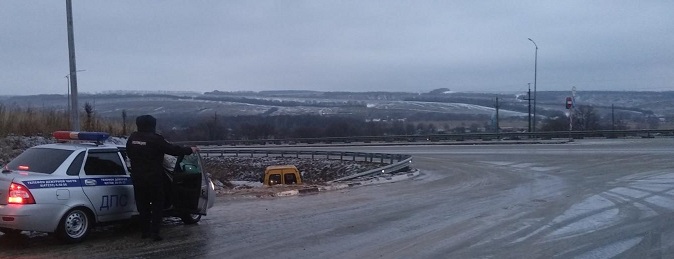 26 января совершено 2 дорожно-транспортных происшествия, в результате которых 3 человека получили телесные повреждения.Виды ДТП:- съезд с дороги - 1;- наезд на пешехода – 1.Новооскольский городской округПо предварительным данным, в 07 часов 10 минут на 1 км автодороги «Белгород - Новый Оскол – Советское - Полевой» 73-летний водитель, управляя автобусом «ГАЗ-322132», не выбрал безопасную скорость движения, не справился с управлением и совершил съезд в кювет. В результате ДТП 77 и 58-летние пассажиры автобуса получили телесные повреждения.г. ГубкинПо предварительным данным, около 21 часа 30 минут в районе д. 7 по ул. Ленина неустановленный водитель, управляя неустановленным автомобилем, предположительно, автомобилем «ВАЗ 2107 – 2105» белого цвета, двигаясь по ул. Ленина со стороны ул. Кирова в направлении ул. Комсомольская, на нерегулируемом пешеходном переходе совершил наезд на 24-летнюю девушку и скрылся с места происшествия. В результате ДТП пешеход с травмами была госпитализирована в лечебное учреждение. Проводятся оперативно-розыскные мероприятия по установлению водителя. https://гибдд.рф/r/31/news/item/22770475yaruga.belregion.ruОПЕРАТИВНЫЙ ЕЖЕДНЕВНЫЙ ПРОГНОЗ ВОЗНИКНОВЕНИЯ И РАЗВИТИЯ ЧРЕЗВЫЧАЙНЫХ СИТУАЦИЙ НА ТЕРРИТОРИИ КРАСНОЯРУЖСКОГО РАЙОНА НА 28 ЯНВАРЯ 2021 ГОДА.Оперативный ежедневный прогноз возникновения и развития чрезвычайных ситуаций на территории Краснояружского района на 28 января 2021 года.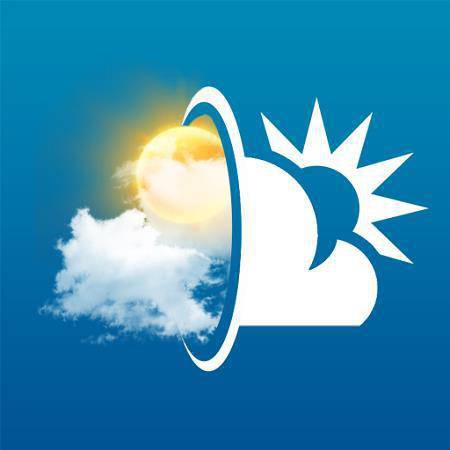              По информации официального сайта Гидрометцентра, Белгородского ЦГМС  (филиал ФГБУ «Центрально-Черноземное управление по гидрометеорологии и мониторингу окружающей среды») и  прогнозу  ГУ МЧС России по Белгородской области  на территории Краснояружского района.    28 января  ожидается облачная погода. Небольшие (до 1 мм), местами умеренные (до 4мм) осадки  в виде дождя и мокрого снега. Местами туман. Ночью местами гололед, на дорогах местами гололедица. Ветер юго-восточный 7-12 м/с. Температура воздуха ночью от 2º мороза до 3º тепла, днем 0-5 тепла.         Опасные метеорологические явления: не  прогнозируются.        Неблагоприятные метеорологические явления: не  прогнозируются.Радиационная, химическая и бактериологическая обстановка на территории области в норме. Радиационный фон в пределах естественного 10-11 мкр/час. Общий уровень загрязнения воздуха – умеренный. Экологическая обстановка благоприятная – фоновые показатели атмосферного воздуха не превышают предельно допустимых концентраций.  По данным Белгородского ЦГМС – филиала ФГБУ «Центральное-Черноземное УГМС» на территории Белгородской области расчет класса пожарной опасности завершен.28.01.2021г. повышается вероятность возникновения чрезвычайных ситуаций (происшествий) до муниципального уровня, связанных с повреждением (обрывом) линий электропередач, нарушением электроснабжения в населенных пунктах (в т.ч. при падении веток на провода воздушных линий). Наиболее подвержены отключению 22 МО в т.ч. Краснояружский район. (Источник ЧС – гололед). В результате нарушения правил безопасности эксплуатации газового оборудования, на территории Краснояружского района существует вероятность  взрыва бытового газа в жилых домах, в производственных помещениях.  На территории Белгородской области зарегистрированы случаи заболевания коронавирусом.             На территории  Краснояружского района прогнозируется выявление случаев заболеваний бешенством среди диких и домашних животных. Заболеваний людей бешенством не зарегистрировано. Существует вероятность заболевания животных опасными болезнями (африканская чума свиней, сибирская язва и т.д.) (Источник ЧС - человеческий фактор, миграция диких кабанов, зверей, птиц).               Существует вероятность возникновения происшествий и гибели людей на водных объектах (Источник – несоблюдения мер безопасности при нахождении на льду).               Уважаемые Краснояружцы! В целях недопущения чрезвычайных ситуаций соблюдайте  правила пожарной безопасности. Эксплуатируйте только исправное газовое  и электрическое оборудование! Берегите свое здоровье и здоровье близких! Единый  бесплатный номер  службы спасения 112 и 101! Оперативный прогноз возникновения ЧС представлен отделом безопасности и правопорядка администрации Краснояружского района и МКУ «ЕДДС системы-112 Краснояружского района Белгородской области»https://yaruga.belregion.ru/press-centr/675346890/admprohorovka.ruЛЕД ОПАСЕН. БУДЬТЕ ОСТОРОЖНЫ!Лед на водоемах с наступлением тепла становится рыхлым, сверху он растапливается солнцем и талой водой, а снизу лед подтачивается течением воды. По такому льду очень опасно ходить - в любой момент лед может провалиться под Вашими ногами и сомкнуться над Вашей головой.Для избежания трагических ситуаций следует помнить:- на льду легко провалиться;- процесс распада льда происходит быстрее всего у берегов;- покрытый снегом лед, превращается в рыхлую массу.В период таяния льда категорически запрещается:- выходить на водоемы;- переправляться через реку;- стоять на обрывистом берегу:- измерять глубину водоема;- отталкивать льдины берегов водоемов;- кататься на коньках;- играть на льду.Таяние льда наибольшую опасность представляет для детей. Оставаясь без присмотра, не зная мер безопасности, они играют на обрывистом берегу, а иногда выходят на лед и катаются на льдинах. Такая беспечность заканчивается трагически. Не допускайте детей к рекам и водоемам без присмотра взрослых, предупредите их об опасности нахождения на льду. Помните, что в паводок несчастные случаи чаще происходят с детьми.Разъясните меры предосторожности в период таяния детям. Объясните им, что водоемы - это не место для детских игр.Управление безопасности администрации района напоминает правила поведения на водоемах в этот период.- никогда не выходите на лед в темное время суток и при плохой видимости (если есть туман, снегопад, дождь);- не проверяйте на прочность лед ударом ноги (если после первого сильного удара поленом или лыжной палки покажется хоть немного воды, - это означает, что лед тонкий, по нему ходить нельзя. В этом случае следует немедленно отойти по своему же следу к берегу, скользящими шагами, не отрывая ног ото льда и расставив их на ширину плеч, чтобы нагрузка распределялась на большую площадь. Точно так же поступают при предостерегающем потрескивании льда и образовании в нем трещин;- убедительная просьба родителям " НЕ ДОПУСКАЙТЕ ДЕТЕЙ НА BOДOEМЫ БЕЗ ПРИСМОТРА;Как спасти себя, если вы провалились под лед:- действуйте самостоятельно (не поддаваясь панике);- нельзя барахтаться и наваливаться всем телом на тонкую кромку льда (под тяжестью тела она будет обламываться);- чтобы избежать теплопотерь организма, находясь на плаву, голову держите как можно выше над водой (известно, что более 50% всех теплопотерь организма, а по некоторым данным, даже 75 % приходится на ее долю);- попав в пролом воды, широко раскиньте руки, для того чтобы удержаться на поверхности и не провалиться под лед с головой;- спокойно, не делая резких движений, старайтесь выбраться на поверхность в сторону более крепкого льда; для этого обопритесь локтями об лед и, приведя тело в горизонтальное положение, постарайтесь забросить на лед ту ногу, которая ближе всего к его кромке, поворотом корпуса вытащите вторую ногу и быстро выкатывайтесь на лед;- без резких движений отползайте от опасного места в направлении, откуда пришли; зовите на помощь;- добравшись до безопасного места, избавьтесь от воды, пропитавшей одежду если позволяет погода;- если ничего этого нет, то единственное, что вы можете сделать - это просто вываляться в снегу (снег впитывает излишки воды и способствует быстрому образованию ледяной корочки на одежде, которая будет защищать ВАС от продувания ветром).Как спасти провалившегося под лед:- подходите к полынье очень осторожно, лучше подползти по-пластунски;- сообщите пострадавшему криком, что идете ему на помощь, это придаст ему силы, уверенность;- за 3-4 метра протяните ему веревку, шест, доску, шарф или любое другое подручное средство;- подавать пострадавшему руку небезопасно, так как, приближаясь к полынье, вы увеличите нагрузку на лед и не только не поможете, но и сами рискуете провалиться.Как оказать пострадавшему первую помощь:- пострадавшего надо укрыть в месте, защищенном от ветра, если есть возможность,- снимите с него мокрую одежду, наденьте сухое, закутайте его в одеяло;- если он в сознании, напоите горячим чаем, кофе;НЕЛЬЗЯ растирать тело спиртом, жирными мазями, снегом, интенсивно отогревать (горячий душ, ванна, жаркое помещение), давать алкоголь, этим можно нанести серьезный вред организму (он будет оказывать угнетающее действие на центральную нервную систему);- если людей поблизости вас нет то на берегу или в плавсредстве согревайтесь любыми способами: физические упражнения, огонь, обильное горячее питье, горячая пища; если нет возможности высушить мокрую одежду, не снимайте ее.https://admprohorovka.ru/press-centr/led-opasen-budte-ostorozhny/go31.ruНа трассе под Белгородом сгорел КамАЗ с зерном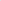 13:16, 27 январяпожарыПроисшествияGo31.ruЗа прошедшие сутки в Белгородской области произошло три пожара. В двух случаях горели автомобили.Как сообщили в региональном управлении МЧС, на автодороге Короча – Белгород в 10 часов утра загорелся КамАЗ, гружённый зерном. Огнём оказалась охвачена кабина грузовика. Предполагаемой причиной возгорания стала неисправность систем, механизмов и узлов транспортного средства. Пожар ликвидировали за 25 минут.Ещё один автомобиль горел в Губкине. Там в 00:39 в гаражном кооперативе загорелся УАЗ. Машина выгорела полностью. Вероятной причиной пожара стал поджог. https://www.go31.ru/news/3006313/na-trasse-pod-belgorodom-sgorel-kamaz-s-zernomВ Губкине разыскивают скрывшегося с места ДТП водителя12:54, 27 январядтпПроисшествияGo31.ruНа дорогах Белгородской области 26 января произошло 2 ДТП, в которых пострадали 3 человека.Как сообщили в Госавтоинспекции, в Губкине в половине десятого вечера неизвестный водитель, управляя предположительно автомобилем ВАЗ белого цвета, на пешеходном переходе сбил 24-летнюю девушку и скрылся.Пострадавшую с травмами доставили в больницу. Полицейские разыскивают виновника ДТП.Напомним, в этот же день в Новом Осколе водитель микроавтобуса не справился с управлением и съехал в кювет. В момент ДТП в салоне находились 8 пассажиров. Травмы получили два человека.https://www.go31.ru/news/3006274/v-gubkine-razyskivaut-skryvsegosa-s-mesta-dtp-voditelaБелгородцы спасли от смерти беременную собаку09:58, 27 январявидеоОбществоСергей КудринЖурналистСегодня ранним утром в Белгороде люди доказали, что человечность и самоотверженность всё ещё существуют в этом мире. Очевидцы спасли провалившуюся под лёд собаку, о чём чуть позже рассказали в паблике во 
Сегодня ранним утром в Белгороде люди доказали, что человечность и самоотверженность всё ещё существуют в этом мире. Очевидцы спасли провалившуюся под лёд собаку, о чём чуть позже рассказали в паблике во ВКонтакте «Шёпот Белгород».Возле жилищного комплекса «Париж», прогуливаясь по набережной, люди услышали жалобный скулёж и обнаружили на реке собаку. Животное провалилось под лёд, и отчаянно пыталось выбраться из ледяной воды. Прохожие хотели вызвать МЧС, но время поджимало, так что белгородцы решили действовать самостоятельно.Сначала попытались вытащить собаку не рискуя людьми – связали несколько шарфов и бросали ей, чтобы животное уцепилось зубами. Однако, бедолага хвататься за импровизированную верёвку не могла – не видела, и была сильно напугана. Тогда один из присутствующих мужчин обвязался теми же шарфами, спустился на лёд и достал собаку, передав её людям на набережной.Как позже выяснилось, собака была беременной – её передали для временного присмотра в небольшой приют зоозащитнице Наталье Пчёлкиной.Казалось бы – собака тонет, в Белгородской области (да и не только здесь) до сих пор порой встречается такое варварство как, например, умышленное утопление лишних котят. Но нет, люди не побоялись рискнуть, и спасли животное от смерти в ледяной воде. Молодцы.ВКонтакте «Шёпот Белгород».Возле жилищного комплекса «Париж», прогуливаясь по набережной, люди услышали жалобный скулёж и обнаружили на реке собаку. Животное провалилось под лёд, и отчаянно пыталось выбраться из ледяной воды. Прохожие хотели вызвать МЧС, но время поджимало, так что белгородцы решили действовать самостоятельно.https://www.go31.ru/news/3005944/belgorodcy-spasli-ot-smerti-beremennuu-sobakuznamya31.ruДождь и туман задержатся в Белгородской областиНепогода ожидается в четверг, 28 января.Синоптики прогнозируют облачную погоду в Белгородской области в четверг, 28 января. В регионе возможны небольшие, местами умеренные осадки: дождь и снег.«Ночью возможны туман и гололедица на дорогах», — рассказали в пресс-службе МЧС по Белгородской области.Юго-восточный ветер будет двигаться со скоростью от 7 до 12 метров в секунду. Ночью ожидается от 2 до +3, днём – от 0 до 5 градусов выше нуля.https://znamya31.ru/proisshestviya/15439.htmlvremya31.ruКратковременное отключение тепла произойдёт в ГубкинеПубликуем список адресов.Кратковременное отключение тепла произойдёт в Губкине. Как сообщили в пресс-службе филиала компании «Квадра»-»Белгородская генерация», в четверг, 28 января, энергетики проведут ремонт участка тепловой сети в районе домов №9 и 10 по ул. Пролетарской.На время работ с 9 до 15 часов будет приостановлена подача тепла в дома:ул.Школьная д. №20, 21, 22, 23, 24, 26, 28ул. Советская д. №14, 16, 18ул. Чайковского д. №14, 16ул. Ленина д. № 5, 7, 13ул. Пролетарская д. №7, 9Школа №2 (ул.Чайковского д.12)Техникум (ул.Школьная д.21а)д/сад №3 (ул.Ленина д.11)Подача горячей воды будет производиться в полном объёме. Компания «Квадра» приносит извинения за доставленные неудобства.https://vremya31.ru/obshestvo/8229.htmlНочью в Губкине сгорел «УАЗ»Скорее всего это был поджог.Автомобиль сгорел минувшей ночью в Губкине. Как рассказали в региональном управлении МЧС, около 0 часов 39 минут на улице Дзержинского в Губкине в гаражно-строительном кооперативе № 1 загорелся автомобиль «УАЗ».В результате пожара автомобиль оказался полностью повреждённым огнём. По предварительным данным, вероятной причиной пожара стал поджог.Пожар удалось ликвидировать силами дежурного караула пожарно-спасательной части № 8 в 0 часов 53 минуты.https://vremya31.ru/proisshestviya/chp/8225.htmlПолиция разыскивает скрывшегося после ДТП водителя в ГубкинеПредположительно белый ВАЗ пятой или седьмой модели сбил ночью девушку на пешеходном переходе. Любую информацию можно сообщить анонимно по телефонам 5–71–32, +79517615555, +79994215665.Подицейские разыскивают водителя, скрывшегося после ДТП в Губкине. Как сообщил портал gubtrk.ru, авария произошла минувшей ночью, около полуночи.По предварительным данным в 23:50 неустановленный водитель, предположительно на «ВАЗ 2107–2105» белого цвета, двигаясь по улице Ленина со стороны улиы Кирова в направлении Комсомольской, в районе дома № 7 по улице Ленина сбил 24-летнюю девушку-пешехода, которая переходила дорогу по нерегулируемому пешеходному переходу.После происшествия неустановленный водитель оставил место ДТП. Пешеход получила травмы.Госавтоинспекция просит откликнуться очевидцев происходящего. Если кто-либо обладает какой – либо информацией (информация принимается и анонимно) по телефонам: 5–71–32, 89517615555, 89994215665. https://vremya31.ru/8221.htmlnblg.ru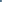 Белгородские спасатели в очередной раз оказали помощь животнымНакануне в Единую дежурно-диспетчерскую службу Ракитянского района Белгородской области поступило сообщение о том, что в посёлке Пролетарский Ракитянского района, на улице Ватутина, между подъездами дома №8, на цокольный этаж провалились 2 собаки и не могут самостоятельно выбраться.Как отмечают в белгородском Главке МЧС, прибывшие к месту вызова сотрудники пожарно-спасательной части №32 вытащили испуганных животных на поверхность.Чуть позже в тот же день в Единую дежурно-диспетчерскую службу Белгородского района с просьбой о помощи обратилась владелица автомобиля. По ее словам, в  посёлке Северный Белгородского района, на улице Шоссейная, в районе дома 21, под капотом её машины застряла бездомная кошка и не может самостоятельно выбраться. На помощь животному выехали сотрудники Поисково-спасательной службы Белгородской области. Прибыв на место, специалисты аккуратно извлекли застрявшую кошку.Как поясняют сотрудники чрезвычайного ведомства, несмотря на то, что спасение животных не входит в компетенцию МЧС России, основная задача – это спасение людей, в Главное управление МЧС России по Белгородской области часто поступают звонки с просьбой оказать помощь зверькам, попавшим в беду. Источник: http://www.mchsmedia.ru/news/item/6649759/http://nblg.ru/event/belgorodskie-spasateli-v-ocherednoy-raz-okazali-pomoshh-zhivotnyim/korocha31.ru«КамАЗ» с прицепом загорелся на автодороге «Короча – Белгород»Фото: ГУ МЧС России по Белгородской области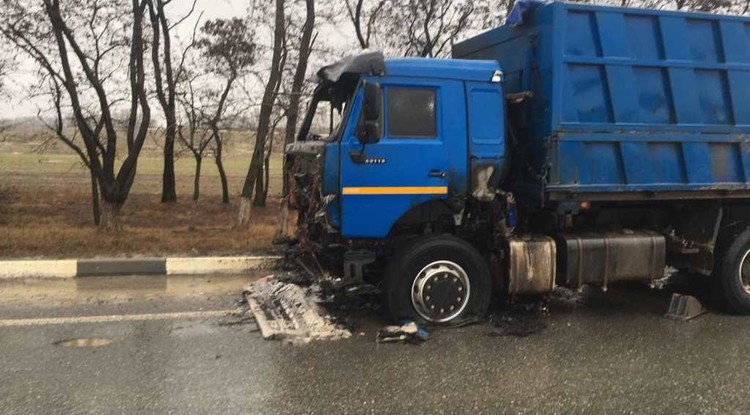 Огонь повредил кабину автомобиля.Сообщение о пожаре на автодороге «Короча – Белгород» Корочанского района поступило на телефон Единой дежурно-диспетчерской службы 26 января в 10:08. «КамАЗ» загорелся в районе поворота на село Мелихово.К месту происшествия выехали дежурный караул специализированной пожарно-спасательной части, добровольная пожарная команда села Мелихово. Открытый огонь ликвидировали в 10:22, в 10:25 пожар полностью потушили. Всего привлекались девять человек и три единицы техники.Как сообщили в пресс-службе ГУ МЧС России по Белгородской области, горел автомобиль «КамАЗ» с гружёным зерном прицепом. В результате пожара огонь повредил кабину автомобиля. Предполагаемая причина — неисправность систем, механизмов и узлов транспортного средства.https://korocha31.ru/vse-publikacii/4287.htmlprostor31.ruПожар вновь случился в ГубкинеФото: pixabay.com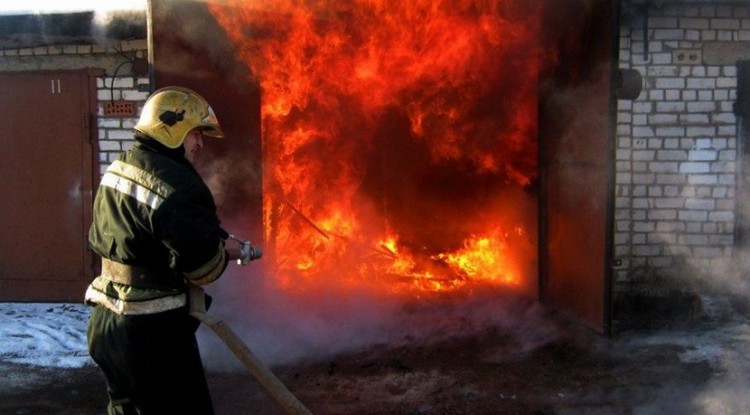 В ГСК-1 сгорел автомобиль.Главное управление МЧС России по Белгородской области сообщило о трёх пожарах в регионе 26 января. Один из них случился в гаражно-строительном кооперативе № 1, расположенном на ул. Дзержинского г. Губкина – огнём полностью уничтожен УАЗ. Событие произошло после полуночи. На сигнал о случившемся выехал немедленно караул пожарно-спасательной части № 8. Горение было ликвидировано в считанные минуты, но это не спасло транспортное средство. Пожарные предполагают, что был поджог.Ещё один пожар произошёл на автодороге Короча – Белгород, на территории Корочанского района. Загорелся КамАЗ с прицепом, в котором было зерно. Огнём повреждена кабина. На помощь водителю пришли сотрудники пожарно-спасательной части и добровольная команда села Мелихово.Также в одном из сёл Чернянского района огонь уничтожил 25 тюков сена в хозяйственной постройке. Во всех трёх случаях пострадавших нет.https://prostor31.ru/obshestvo/8737.html